Перечень работ по текущему  ремонту общего имущества многоквартирного дома 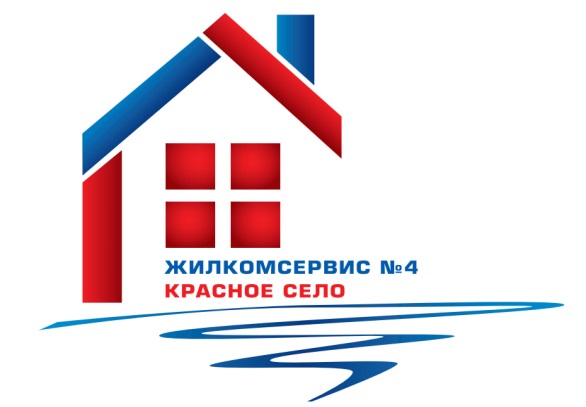 на 2015 годАдрес:                                           Кингисеппкое  ш., дом 6            № п/пНаименование работ № п/пНаименование работ 1Ремонт кровли (частично)2Окраска фасада и цоколя3Ремонт ливнестоков4Ремонт отмостки (лицевая сторона)5Ремонт труб ГВС (бойлер)6Ремонт и замена запорной арматуры и труб систем ЦО, ГВС, ХВС7Аварийно-восстановительные работы8Ремонт мусоропровода